Sestavila: Iva Plut, org. preh. in  zdr.hig. režima       Potrdila: skupina za prehranoOtroci imajo ves čas bivanja v vrtcu na razpolago vodo in/ali nesladkan čaj. Pridržujemo si pravico do spremembe jedilnika ob izrednih dogodkih.  Hvala za razumevanje!                        DOBER TEK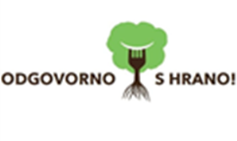 JEDILNIK  Z OZNAČENIMI ALERGENI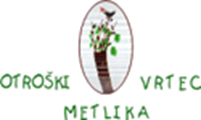 (I: 1 do 2 leti, II: 2 do 3 leta, III: 3 do 6 let) od 18.03.2024  do  22.03.2024JEDILNIK  Z OZNAČENIMI ALERGENI(I: 1 do 2 leti, II: 2 do 3 leta, III: 3 do 6 let) od 18.03.2024  do  22.03.2024JEDILNIK  Z OZNAČENIMI ALERGENI(I: 1 do 2 leti, II: 2 do 3 leta, III: 3 do 6 let) od 18.03.2024  do  22.03.2024JEDILNIK  Z OZNAČENIMI ALERGENI(I: 1 do 2 leti, II: 2 do 3 leta, III: 3 do 6 let) od 18.03.2024  do  22.03.2024Radi jemo lokalno.ZAJTRK ZAJTRK KOSILO MALICA MALICA PONEDELJEK18.03.2024I: Riž na mlekuKruh, ribji namaz, sveža zelenjava, čaj, sadjeEnolončnica s sezonsko zelenjavo, kruh, rižev narastek s sadnim prelivom, čajEnolončnica s sezonsko zelenjavo, kruh, rižev narastek s sadnim prelivom, čajJogurt s kosmičiJogurt s kosmičiVsebnost snovi, ki povzročajo alergije ali preobčutljivostMleko, gluten (pšenica), ribeListna zelena, gluten (pšenica), mleko, jajcaListna zelena, gluten (pšenica), mleko, jajcaMleko, gluten (oves)Mleko, gluten (oves)TOREK19.03.2024Ajdolino, kruh po želji, sadje, čajPorova kremna juha, mesna štruca, zelenjavni pire krompir, solata, čajPorova kremna juha, mesna štruca, zelenjavni pire krompir, solata, čajSadje, rezina kruhaSadje, rezina kruhaVsebnost snovi, ki povzročajo alergije ali preobčutljivostMleko, gluten (pšenica)Mleko, gluten (pšenica), jajcaMleko, gluten (pšenica), jajcaGluten (pšenica)Gluten (pšenica)SREDA20.03.2024I: ČokolinoKruh, hrenovka, zelenjava, čaj, sadjeBrokoli kremna juha, ričota z zelenjavo in puranom, solata, čajBrokoli kremna juha, ričota z zelenjavo in puranom, solata, čajGrisini, sadni sokGrisini, sadni sokVsebnost snovi, ki povzročajo alergije ali preobčutljivostMleko, gluten (pšenica), gorčično semeMlekoMlekoGluten (pšenica), sezamovo semeGluten (pšenica), sezamovo semeČETRTEK21.03.2024I: Pirin zdrob na mlekuKruh, korenčkov namaz, zelenjavni krožnik, čaj, sadjeKostna juha z ribano kašo, junetina v omaki, testenine, solata, čajKostna juha z ribano kašo, junetina v omaki, testenine, solata, čajKefirKefirVsebnost snovi, ki povzročajo alergije ali preobčutljivostGluten (pšenica, pira), mlekoListna zelena, gluten (pšenica), jajcaListna zelena, gluten (pšenica), jajcaMleko Mleko PETEK22.03.2024I: Prosena kaša na mlekuRžena žemlja, maslo, kakav, sadje, čajŠpinačna krem juha, tunina pizza, solata, čajŠpinačna krem juha, tunina pizza, solata, čajSuho sadje in oreščkiSuho sadje in oreščkiVsebnost snovi, ki povzročajo alergije ali preobčutljivostMleko, gluten (pšenica, rž)Mleko, gluten (pšenica), ribe, jajcaMleko, gluten (pšenica), ribe, jajcaOreščki (lešniki, orehi)Oreščki (lešniki, orehi)